At the Services and Facilities Committee Meeting held on the 5 October 2023 it was resolved to allocate a budget of £25,000 for the installation of a replacement piece of playground equipment on Buntingsdale with a slide and climbing bridge.Five companies have quoted for the installation.  Details of the quotes are below and pictures of the proposed equipment are attached.Services and Facilities Committee Meeting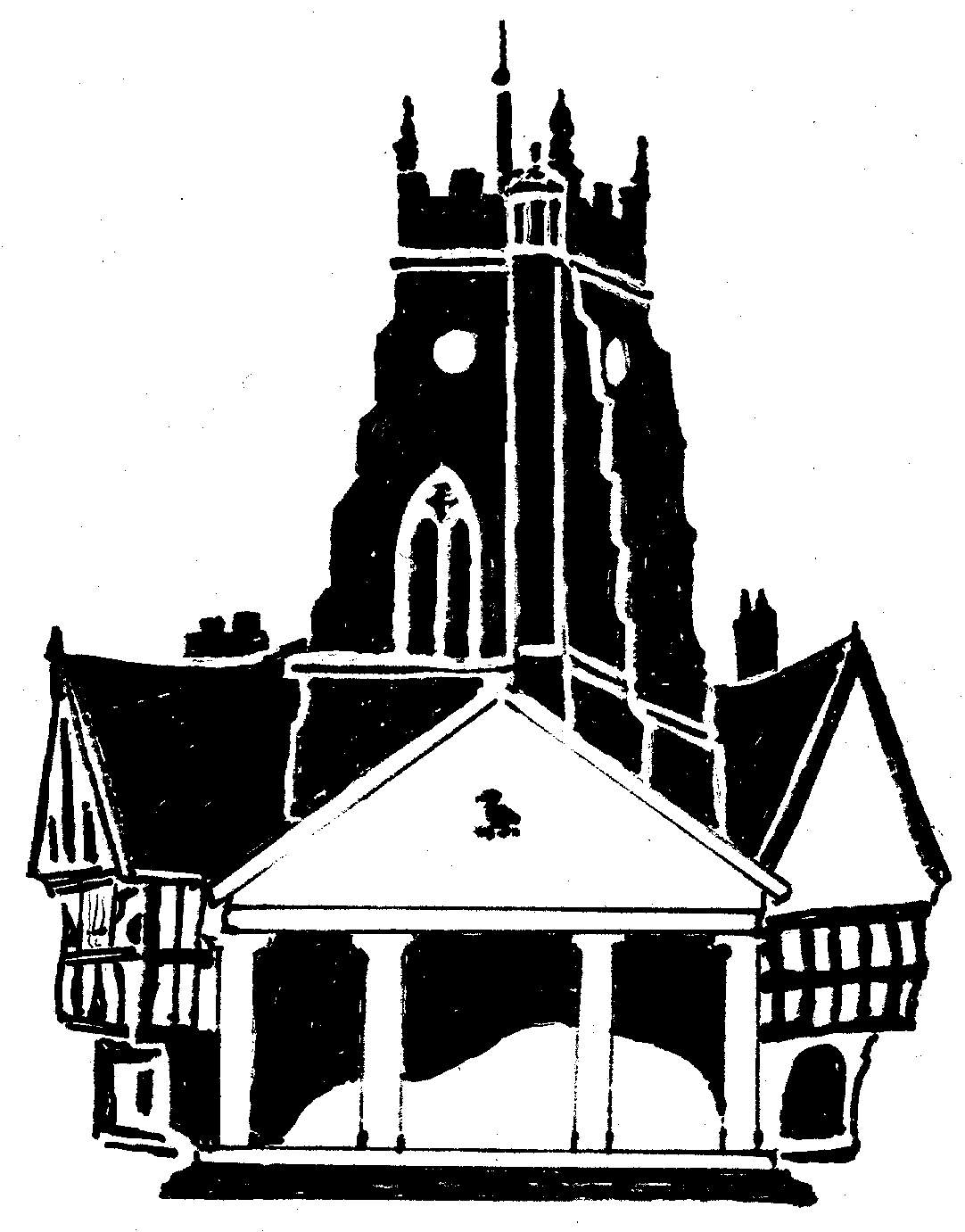         Market Drayton          Town CouncilAgenda Item: 6.SF Recreation Grounds         Market Drayton          Town CouncilDate: 30 November 2023        Market Drayton          Town CouncilAppendix :  SF110        Market Drayton          Town CouncilQuote A£24,999.00Quote B£24,966.00Quote C£25,000.00Quote D£24,996.83Quote E£25,000.00Quote F£24,993.34Quote G£25,000.00Quote H£29,684.19Quote I£25,000.00